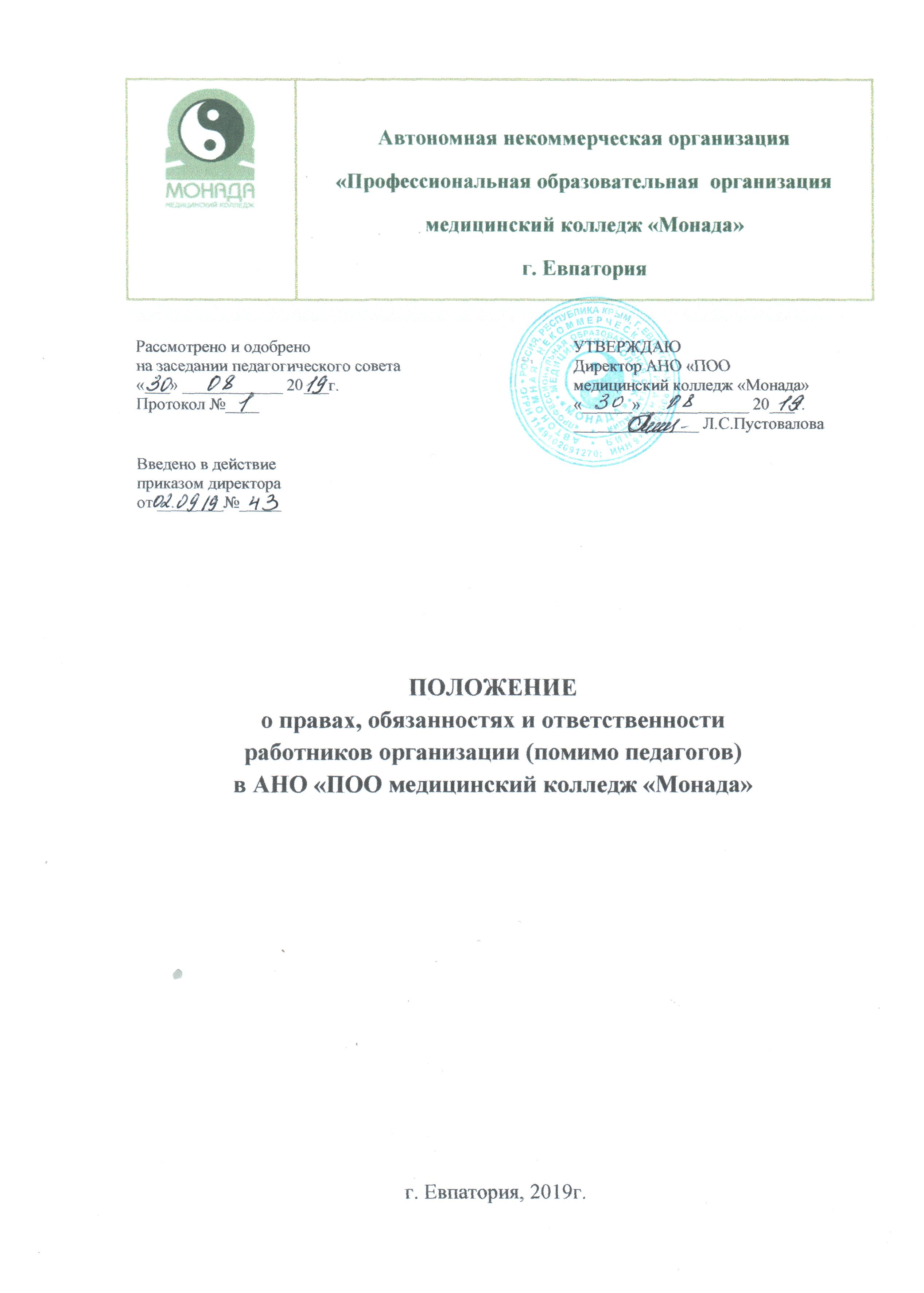 Общие положения Настоящее положение разработано в соответствии с ст. 52 Федерального закона от 29.12.2012 № 273-ФЗ «Об образовании в Российской Федерации», Уставом Колледжа, правилами внутреннего трудового распорядка, должностными инструкциями и трудовыми договорами. Настоящее положение устанавливает права, обязанности и ответственность работников АНО «ПОО медицинский колледж «Монада» (далее – Колледжа) (помимо педагогов). К должностям, не относящимся к категории педагогических, относятся должности административно-управленческих, учебно-вспомогательных и иных работников, осуществляющих вспомогательные функции. Указанные работники имеют те же права, несут те же обязанности, что и педагогические работники, за исключением специфических прав и обязанностей педагогических работников. II. Права работника образовательной организацииРаботник имеет право на: - заключение, изменение и расторжение трудового договора в порядке и на условиях, которые установлены ТК; - предоставление ему работы, обусловленной трудовым договором; - рабочее место, соответствующее государственным нормативным требованиям охраны труда и условиям, предусмотренным коллективным договором; - своевременную и в полном объеме выплату заработной платы в соответствии со своей квалификацией, сложностью труда, количеством и качеством выполненной работы; - отдых, обеспечиваемый установлением нормальной продолжительности рабочего времени, сокращенного рабочего времени для отдельных профессий и категорий работников, предоставлением еженедельных выходных дней, нерабочих праздничных дней, оплачиваемых ежегодных отпусков; - полную достоверную информацию об условиях труда и требованиях охраны труда на рабочем месте;- подготовку и дополнительное профессиональное образование в порядке, установленном ТК; - объединение, включая право на создание профессиональных союзов и вступление в них для защиты своих трудовых прав, свобод и законных интересов; - участие в управлении организацией в предусмотренных ТК, Уставом Колледжа; - защиту своих трудовых прав, свобод и законных интересов всеми не запрещенными законом способами; - разрешение индивидуальных и коллективных трудовых споров, в порядке, установленном ТК; - возмещение вреда, причиненного ему в связи с исполнением трудовых обязанностей, и компенсацию морального вреда в порядке, установленном ТК, иными федеральными законами; - обязательное социальное страхование в случаях, предусмотренных федеральными законами. III.Обязанности работника образовательной организацииРаботник обязан: добросовестно исполнять свои трудовые обязанности, возложенные на него трудовым договором и должностной инструкцией; соблюдать Устав Колледжа, правила внутреннего трудового распорядка, иные локальные нормативные акты образовательной организации; соблюдать трудовую дисциплину; выполнять установленные нормы труда; соблюдать требования по охране труда и обеспечению безопасности труда; бережно относиться к имуществу Колледжа (в том числе к имуществу третьих лиц, находящемуся в Колледжа, если Колледжа несет ответственность за сохранность этого имущества) и других работников незамедлительно сообщить директору Колледжа либо о возникновении ситуации, представляющей угрозу жизни и здоровью людей, сохранности имущества Колледжа (в том числе имущества третьих лиц, находящегося в техникуме, если техникум несет ответственность за сохранность этого имущества); быть всегда внимательными к обучающимся, вежливыми с их родителями и членами коллектива; быть примером достойного поведения и высокого морального долга на работе, в быту и общественных местах; содержать свое рабочее место в чистоте и порядке, соблюдать установленный порядок хранения материальных ценностей и документов; систематически повышать свою деловую, профессиональную квалификацию. соблюдать противопожарный режим, не допускать действий, приводящих к пожару или чрезвычайной ситуации; знать свои обязанности при возникновении пожара или чрезвычайной ситуации; проходить обязательные предварительные (при поступлении на работу) и периодические (в течение трудовой деятельности) медицинские осмотры (обследования), а также проходить внеочередные медицинские осмотры (обследования) по направлению Работодателя в случаях, предусмотренных Трудовым кодексом РФ и иными федеральными законами (ст. 214 ТК).IV.Ответственность работника образовательной организации4.1.За неисполнение или ненадлежащее исполнение устава, правил внутреннего трудового распорядка, должностных обязанностей, распоряжений руководителя образовательной организации работник несет дисциплинарную ответственность в порядке, определенным трудовым законодательством. За грубое нарушение трудовых обязанностей в качестве дисциплинарного наказания может быть применено увольнение.4.2.За нарушение правил пожарной безопасности, охраны труда, санитарно-гигиенических правил организации учебно-воспитательного процесса работник привлекается к административной ответственности в порядке и случаях, предусмотренных административным законодательством.За виновное причинение образовательной организации или участникам образовательного процесса ущерба в связи с исполнением (неисполнением) своих должностных обязанностей, работник образовательной организации несет материальную ответственность в порядке и пределах, установленных трудовым и/или гражданским законодательством. Локальные акты Колледжа, устанавливающие права, обязанности и ответственность работников, не могут противоречить законодательству Российской Федерации. 